
ՀԱՅԱՍՏԱՆԻ ՀԱՆՐԱՊԵՏՈՒԹՅՈՒՆ
ԿՈՏԱՅՔԻ ՄԱՐԶ
ԲՅՈՒՐԵՂԱՎԱՆԻ ՀԱՄԱՅՆՔԱՊԵՏԱՐԱՆ
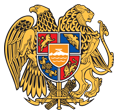 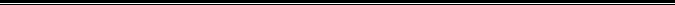 ԹՈՒՅԼՏՎՈՒԹՅՈՒՆ ԹԻՎ ՀՍԿ - 26-24
ՀԱՄԱՅՆՔԻ ՎԱՐՉԱԿԱՆ ՏԱՐԱԾՔՈՒՄ ՀԱՆՐԱՅԻՆ ՍՆՆԴԻ ԿԱԶՄԱԿԵՐՊՄԱՆ ԵՎ ԻՐԱՑՄԱՆՏրված` 02 ՀՈՒԼԻՍԻ 2024 ԹՎԱԿԱՆ
Թույլատրված գործունեության անվանումը`
ՀԻՄՆԱԿԱՆ ՇԻՆՈՒԹՅՈՒՆՆԵՐԻ ՆԵՐՍՈՒՄ ՀԱՆՐԱՅԻՆ ՍՆՆԴԻ ԿԱԶՄԱԿԵՐՊՈՒՄ ԵՎ ԻՐԱՑՈՒՄ:Հայտատու անհատ ձեռնարկատիրոջ անունը, ազգանունը և գտնվելու վայրը կամ իրավաբանական անձի լրիվ անվանումը, կազմակերպական-իրավական ձևը և գտնվելու վայրը, հարկ վճարողի հաշվառման համարը` 
«ՀԱՌԻՃ» ՍՊԸ,  ՀՀ ԵՐԵՎԱՆ, ԴԱՎԻԹԱՇԵՆ, ԴԱՎԻԹԱՇԵՆ 4 ԹԱՂԱՄԱՍ ՇԵՆՔ  29, ԲՆԱԿԱՐԱՆ 22, 0054, ՀՎՀՀ` 06107678:Գործունեության տեսակի իրականացման վայրը, 
ՀՀ ԿՈՏԱՅՔԻ ՄԱՐԶ ՀԱՄԱՅՆՔ ԲՅՈՒՐԵՂԱՎԱՆ ԳՅՈՒՂ ՋՐԱԲԵՐ ԵՐԵՎԱՆ-ՍԵՎԱՆ 21 ԿՄ:

Շինության տեսակը`
ՀԻՄՆԱԿԱՆ ՇԻՆՈՒԹՅՈՒՆ:Թույլտվության գործողության ժամկետը`
01 ՀՈՒԼԻՍԻ 2024 ԹՎԱԿԱՆԻՑ մինչև 31 ԴԵԿՏԵՄԲԵՐԻ 2024 ԹՎԱԿԱՆԸ:ՀԱՄԱՅՆՔԻ ՂԵԿԱՎԱՐ՝                                           ՀԱԿՈԲ ԲԱԼԱՍՅԱՆ  